Candidate Name 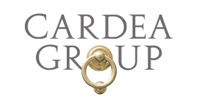 Experience$60B Private Equity Firm, New York, NY 							      April xxxx – PresentGeneral Counsel Advise on formation, structuring, operation and marketing of private equity, real estate, and infrastructure fund of funds, and direct private equity and co-investment funds including review of fund offering, governance and marketing materials. Draft private placement memoranda, limited partnership agreements, subscription agreements, side letters and investment management agreements for domestic and international private equity, venture, real estate, infrastructure and debt funds. Review, analyze and negotiate the investment of approximately 150 private equity, venture capital, real estate, infrastructure and debt funds annually in connection with the firm’s discretionary and advisory mandates. Negotiate, draft and close complex transactions including joint ventures, financing transactions, management buyouts, secondary acquisitions and subscription facilities. Draft and negotiate general corporate agreements including intercompany agreements and third-party service contracts.Advise on compliance matters on behalf of SEC-registered investment advisers such as Form ADV, Form PF, AIFMD and compliance manuals. Implement political contribution, gift and entertainment, personal trading, and other policies. Advise on strategies and policies to manage GDPR and cybersecurity risks related to the due diligence and investment processes. Develop client onboarding system to facilitate the KYC/AML process, improve the accuracy of clients’ regulatory and tax profiles and expedite the investment process. Assist in formulating due diligence process to incorporate ESG factors into investment analysis. Improved resource allocation and reduced risk through the development of a centralized portal to manage investment review, approval, and closings. Created online universal subscription agreement designed to streamline subscription process for proprietary and externally managed funds in partnership with The ID Register. Develop and implement various diversity and inclusion strategies and initiatives.Negotiate fund formation and asset acquisition and sale agreements including, LPAs, LLCAs, PPMs, side letters, commitment letters, stockholder agreements, and other transaction documents. Advise Group Heads and PMs on strategic and tactical planning. Advise fixed income trading desk with $50 billion allocation. Lead advisor on Dodd-Frank Act rules and regulator mandated new legal documents and structures. Advise compliance team on matters applying to registered fund manager.Top Tier Law Firm, New York, NY 							             June xxxx – March xxxxCorporate Associate, Private Equity GroupRepresented private equity firms and their portfolio companies in leveraged buy-outs, mergers, roll-ups and securities transactions. Drafted and negotiated merger, asset purchase, stockholders’, financial advisory, confidentiality agreements and customary signing and closing documents. Advised public corporations on strategic corporate governance, including review of their hostile and unsolicited take-over defenses. EducationABC University School of Law, New York, NY 								          May xxxxJ.D.XYZ University, New York, NY 										          May xxxxBachelors of Arts DegreeCum LaudeCompleted undergraduate degree in 3-yearsBar Admission & Personal Interests Bar Admission: New York, xxxx
Volunteer Experience: Camp Horizons, New York – Associate Board Member (August xxxx – Present)
Hobbies: Snowboarding, scuba diving, surfing, contemporary art and chess